管理科学与工程学院推荐优秀应届本科毕业生免试攻读硕士学位研究生获奖及科研与创新能力积分细则（修订）为了进一步完善《管理科学与工程学院推荐优秀应届本科毕业生免试攻读硕士学位研究生实施办法》的文件精神，更好地公开、公平、公正地选拔人才，特修订推荐优秀应届本科毕业生免试攻读硕士学位 研究生获奖及科研与创新能力积分细则，现予以公布。推免生综合测评成绩由考试课总评成绩、获奖情况、科研与创新能力成绩三部分组成。其中：六个学期必修考试课总评成绩占70%，获奖情况占15%，科研与创新能力占15%。一、获奖情况积分细则备注：其他未列的相关国家或省级获奖按相应级别由学院推免生遴选工作领导小组决定加分情况。二、科研与创新能力积分细则管理科学与工程学院                                     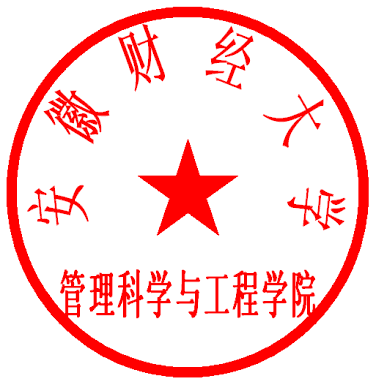 2020年4月9日类别级别加减分值备注荣誉称号国家级80分全国优秀共青团员80分，全国向上向善好青年80分，全国暑期社会实践先进个人60分，国家奖学金40分。荣誉称号省级60分省十佳大学生60分，省三好学生50分、省级优秀学生干部50分，省向上向善好青年50分，省向上向善好青年提名奖40分，省暑期社会实践优秀个人40分。荣誉称号校级30分校三好学生标兵30分，校三好学生20分，优秀党员20分，优秀团干5分，优秀学生干部5分，优秀共青团员2分。荣誉称号院级10分院三好学生10分，院优秀学生干部2分。竞赛获奖A类一等奖100分学科竞赛计分条款：
排名第一人按对应级别的满分加分，排名第二到五名者得分分别为排名第一人分值的0.5、0.4、0.2、0.1。具体参照参赛当年《安徽省教育厅关于发布安徽省大学生学科和技能竞赛部分A、B类项目列表(2017年版或2019版)的通知》。（备注：按文件规定：A类竞赛的省级赛事均视作B类级别加分，具体按照申请学生当年参加比赛的A、B类来定）竞赛获奖A类二等奖80分学科竞赛计分条款：
排名第一人按对应级别的满分加分，排名第二到五名者得分分别为排名第一人分值的0.5、0.4、0.2、0.1。具体参照参赛当年《安徽省教育厅关于发布安徽省大学生学科和技能竞赛部分A、B类项目列表(2017年版或2019版)的通知》。（备注：按文件规定：A类竞赛的省级赛事均视作B类级别加分，具体按照申请学生当年参加比赛的A、B类来定）竞赛获奖A类三等奖50分学科竞赛计分条款：
排名第一人按对应级别的满分加分，排名第二到五名者得分分别为排名第一人分值的0.5、0.4、0.2、0.1。具体参照参赛当年《安徽省教育厅关于发布安徽省大学生学科和技能竞赛部分A、B类项目列表(2017年版或2019版)的通知》。（备注：按文件规定：A类竞赛的省级赛事均视作B类级别加分，具体按照申请学生当年参加比赛的A、B类来定）竞赛获奖B类级A类级相应分值*0.3学科竞赛计分条款：
排名第一人按对应级别的满分加分，排名第二到五名者得分分别为排名第一人分值的0.5、0.4、0.2、0.1。具体参照参赛当年《安徽省教育厅关于发布安徽省大学生学科和技能竞赛部分A、B类项目列表(2017年版或2019版)的通知》。（备注：按文件规定：A类竞赛的省级赛事均视作B类级别加分，具体按照申请学生当年参加比赛的A、B类来定）竞赛获奖校级A类级相应分值*0.1学科竞赛计分条款：
排名第一人按对应级别的满分加分，排名第二到五名者得分分别为排名第一人分值的0.5、0.4、0.2、0.1。具体参照参赛当年《安徽省教育厅关于发布安徽省大学生学科和技能竞赛部分A、B类项目列表(2017年版或2019版)的通知》。（备注：按文件规定：A类竞赛的省级赛事均视作B类级别加分，具体按照申请学生当年参加比赛的A、B类来定）其他国家级酌情加分产生一定社会影响的见义勇为、志愿服务、支教扶贫、社会实践等典型事例，在校级文体活动中为学院争得荣誉的同学，具体根据情况酌情加分。退役士兵10分、学生测评中突出贡献奖5分。其他省级酌情加分产生一定社会影响的见义勇为、志愿服务、支教扶贫、社会实践等典型事例，在校级文体活动中为学院争得荣誉的同学，具体根据情况酌情加分。退役士兵10分、学生测评中突出贡献奖5分。其他校级酌情加分产生一定社会影响的见义勇为、志愿服务、支教扶贫、社会实践等典型事例，在校级文体活动中为学院争得荣誉的同学，具体根据情况酌情加分。退役士兵10分、学生测评中突出贡献奖5分。类别　级别加减分值备    注科研课题一类主持人200分，前四名参与人得分分别为主持人分值的0.5、0.4、0.2、0.11.科研课题分类标准见《安徽省教育厅科研课题分类表》；2.项目负责人立项、结项时分获一半分值；3.项目参与人凭结项证书或验收报告一次性获得积分。科研课题二类主持人100分，前四名参与人得分分别为主持人分值的0.5、0.4、0.2、0.11.科研课题分类标准见《安徽省教育厅科研课题分类表》；2.项目负责人立项、结项时分获一半分值；3.项目参与人凭结项证书或验收报告一次性获得积分。科研课题三类主持人70分，前四名参与人得分分别为主持人分值的0.5、0.4、0.2、0.11.科研课题分类标准见《安徽省教育厅科研课题分类表》；2.项目负责人立项、结项时分获一半分值；3.项目参与人凭结项证书或验收报告一次性获得积分。科研课题四类主持人40分，前四名参与人得分分别为主持人分值的0.5、0.4、0.2、0.11.科研课题分类标准见《安徽省教育厅科研课题分类表》；2.项目负责人立项、结项时分获一半分值；3.项目参与人凭结项证书或验收报告一次性获得积分。科研课题五类主持人20分，前四名参与人得分分别为主持人分值的0.5、0.4、0.2、0.11.科研课题分类标准见《安徽省教育厅科研课题分类表》；2.项目负责人立项、结项时分获一半分值；3.项目参与人凭结项证书或验收报告一次性获得积分。大学生创新创业训练计划项目国家级主持人50分，前四名参与人得分分别为主持人分值的0.5、0.4、0.2、0.11.大学生创新创业训练计划项目立项、结项加分参照科研课题;2.项目参与人排名以证书为准获得积分。大学生创新创业训练计划项目省级主持人30分，前四名参与人得分分别为主持人分值的0.5、0.4、0.2、0.11.大学生创新创业训练计划项目立项、结项加分参照科研课题;2.项目参与人排名以证书为准获得积分。论文发表一类第一作者或独撰80分,第二、第三作者得分分别为第一作者分值的0.3、0.21.论文分类标准参见《安徽省教育厅论文分类表》；2.被校定期刊目录定为权威重点的分别在一类、二类的基础上加20分；3.公开发表论文字数不少于3000字；4.四类文章加分上限最多记十篇。论文发表二类第一作者或独撰40分,第二、第三作者得分分别为第一作者分值的0.3、0.21.论文分类标准参见《安徽省教育厅论文分类表》；2.被校定期刊目录定为权威重点的分别在一类、二类的基础上加20分；3.公开发表论文字数不少于3000字；4.四类文章加分上限最多记十篇。论文发表三类第一作者或独撰15分，第二、第三作者得分分别为第一作者分值的0.3、0.21.论文分类标准参见《安徽省教育厅论文分类表》；2.被校定期刊目录定为权威重点的分别在一类、二类的基础上加20分；3.公开发表论文字数不少于3000字；4.四类文章加分上限最多记十篇。论文发表四类第一作者或独撰5分, 第二、第三作者得分分别为第一作者分值的0.3、0.21.论文分类标准参见《安徽省教育厅论文分类表》；2.被校定期刊目录定为权威重点的分别在一类、二类的基础上加20分；3.公开发表论文字数不少于3000字；4.四类文章加分上限最多记十篇。专利及软件著作权发明专利证书排名第一80分；排名2-3名40分；排名4-5名20分1.必须凭已获得证书原件加分；2.需要相关教师手写签字并说明该生在专利及著作权中所做的具体工作和成绩证明，方可加分。专利及软件著作权实用新型专利证书排名第一20分；排名2-3名10分；排名4-5名5分1.必须凭已获得证书原件加分；2.需要相关教师手写签字并说明该生在专利及著作权中所做的具体工作和成绩证明，方可加分。专利及软件著作权软件著作权证书排名第一30分；排名2-3名15分；排名4-5名5分。1.必须凭已获得证书原件加分；2.需要相关教师手写签字并说明该生在专利及著作权中所做的具体工作和成绩证明，方可加分。